   Światowy Dzień Pszczoły w Sosnowcu,  20 maja 2022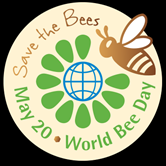 OrganizatorOsoba do kontaktu, tel., e-mailWydarzenieMiejsceGodzinaUrząd Miejski w Sosnowcu, Wydział Kultury i Promocji MiastaImpreza plenerowa dla dzieci 
o tematyce „pszczelej” (konkursy wiedzy, gry sprawnościowe, zabawy), występ orkiestry miejskiejOdsłonięcie głazu z tablicą pamiątkową poświęconą prof. Władysławowi SzaferowiPierwsze inauguracyjne przejście Pszczelą Ścieżką (Trasa Mai i Gucia) 
z udziałem przedstawicieli miast partnerskich SosnowcaKonkurs dla uczestników projektu „Seniorzy dla Seniorów” na najlepszy pszczeli mini fotoreportaż z obchodów Światowego Dnia Pszczoły w Sosnowcu  Górka ŚrodulskaCentrum miasta – wybrane punkty Pszczelej ŚcieżkiMiejsca odwiedzane przez grupę podczas całego dnia obchodów, zakończenie w jednym z punktów Pszczelej Ścieżki12.00-15.0015.30-16.3018.00 wyłonienie zwycięzców i ogłoszenie wynikówZagłębiowska Mediateka im. Gustawa Daniłowskiego w Sosnowcu Finał konkursu „Chatka dla robaczka” oraz uroczyste wręczenie nagród Finał konkursu „Wiosną obudź swój talent i … pszczoły” oraz uroczyste wręczenie nagródPrzedstawienie „Pszczoły i tajemnica nektaru” (scenariusz na podstawie bajki kamishibai stworzonej przez panią J. Biesiadę) wykonane przez uczniów ze Sportowej Szkoły Podstawowej nr 17 Warsztaty, zajęcia, konkursy, akcje sadzenia roślin miododajnych na terenie filii (tam gdzie to możliwe) Sosnowiecka Mediateka - aula, Kościelna 11 Filie biblioteki we współpracy z pobliskimi szkołami 
i przedszkolami10.00w godzinach pracy filii Sosnowieckie Centrum Sztuki – Zamek SieleckiOtwarcie plenerowej wystawy edukacyjnej „Życie pszczoły” dla dorosłych i dzieci  Sosnowieckie Centrum Sztuki – Zamek Sielecki - dziedziniec, Zamkowa 2do ustaleniaCentrum Pediatrii im. Jana Pawła IIOtwarcie ścieżki edukacyjnej „Rośliny Miododajne” Centrum Pediatrii - teren łąki kwietnej przy szpitalu, Gabrieli Zapolskiej 3  do ustaleniaŚląski Uniwersytet Medyczny w Katowicach, Wydział Nauk Farmaceutycznych w SosnowcuOtwarcie ekspozycji poświęconej pszczelarstwu i apiterapii, wystawa – „Historia i współczesne oblicze apiterapii - od pasieki do apteki”;warsztaty o tematyce apiterapii, apitoksynoterapii i apiterapii w kosmetologii (sala na ok. 40 osób)Muzeum Medycyny i Farmacji ul. Ostrogórska 30Sosnowiec9:00-15:0010:00-11:00Przedszkole Miejskie nr 36 Konkurs plastyczny dla dzieci „Tajemniczy ogród dla pszczół” Warsztaty z rozpoznawania rodzajów miodu „Jaki to miód?” (degustacja, informacje o właściwościach leczniczych miodu)Warsztaty z przyrządzania prozdrowotnego napoju z zebranych przez dzieci kwiatostanów bzu czarnego z dodatkiem miodu i cytryny „Pachnąca lemoniada z miodem”Przedszkole Miejskie nr 36, sale lekcyjne, Skwerowa 21w godzinach pracy przedszkolaMiejski Klub "Maczki"Dzień Pszczoły - zajęcia organizowane wspólnie z Filią nr 13 Miejskiej Biblioteki Publicznej. Zajęcia dla dzieci klas I - III SP nr 37 
w Sosnowcu.- Ciekawostki na temat pszczół- Pszczeli quiz - Eko - zabawa ruchowa- Warsztaty robienia domków dla pszczół"Pszczele opowieści" - Spotkanie literacko - edukacyjno -plastyczne dla dzieci z Przedszkola Miejskiego nr 36 w Sosnowcu.- Ciekawostki na temat pszczół- Cała Polska Czyta DzieciomMiejski Klub Maczki, Krakowska 26Przedszkole Miejskie nr 36, Skwerowa 2118.05.20228.30 -11.3019.05.202210.00-11.00Niepubliczne Przedszkole Akademia Kolorowych PodróżyRozstrzygnięcie konkursu fotograficznego pt. „Pszczoły w moim mieście”„Nasze przedszkole dużo wie 
o pszczole” - prezentacja plakatów edukacyjnych na temat bioróżnorodności pszczół i utworzenie ścieżki edukacyjnej wzdłuż budynku przedszkola.Zajęcia dydaktyczne dla przedszkolaków poruszające tematykę: bioróżnorodność pszczół, rośliny miododajne, różne rodzaje miodów, praca pszczelarza, zagrożenia dla pszczół itp.Zajęcia kreatywne:  wykonanie mydełek glicerynowych z miodem.Stworzenie paczuszek z nasionami roślin przyjaznych pszczołom i podarowanie ich właścicielom ogródków działkowych przez wychowanków przedszkolaPrzedszkole AKP Ul. Partyzantów 11Przedszkole AKP Ul. Partyzantów 11Przedszkole AKP Ul. Partyzantów 11 Ul. Zamkowa 19Przedszkole AKP Ul. Partyzantów 11Ul. Zamkowa 19Ostra Górka Rodzinne Ogródki Działkowe10.00-14.00Hospicjum Sosnowieckie im. św. Tomasza Ap.KSSE Agnieszka GlińskaWarsztat florystyczny z wykorzystaniem świec z węzy pszczelejMalowanie na bawełnianych torbach motywu kampanii/ logotpu/pszczół/itp.Pałac Schoena  Muzeum 
w Sosnowcu  9.30 – 11.0011.30-13.00Pałac Schoena Muzeum w Sosnowcu„W pałacowej pasiece”- warsztaty pszczelarskie w muzealnej pasiece. Degustacja miodów 
z sosnowieckich pasiek.Pałac Schoena Muzeum w SosnowcuUl. Chemiczna 1214.30-15.30Zespół Szkół Specjalnych nr 4„Taniec Mai z maluchami”- warsztaty dla klas 1-3Konkurs wewnątrzszkolny „Eko pszczoła”- materiały recyklingowe„Bądź aktywny jak pracowita pszczółka”- zajęcia ruchowo- edukacyjne z wykorzystaniem wirtualnej rzeczywistości„Miodek z mniszka”- warsztaty w klasach starszychWarsztaty: „Czy wiecie, że … czyli ciekawostki o zapylaczach”ZSS4, WWRDUl. Franciszkańska 5aUl. Wojska Polskiego 8715.00-18.00Nadleśnictwo SiewierzStanowisko Nadleśnictwa, na którym będzie prezentowana barć, organizowane będą konkursy dla mieszkańców i rozdawane sadzonki roślin (drzewa i krzewy w zamian za zużyte baterie i jako nagrody w eko-konkursach)Górka Środulska12.00-15.00Szkoła Podstawowa nr 6 im. Juliusza SłowackiegoZajęcia dla uczniów z zastosowaniem elementów metody Doroty Dziamskiej „Edukacja przez ruch”:- „Wiosenna łąka i jej mieszkańcy” dla klas II-  „Sąd szkolny” – zajęcia prowadzone metodą dramy dla klas IVSzkolna akcja edukacyjna tematycznie związana ze Światowym Dniem PszczołySzkoła Podstawowa nr 6 – sale lekcyjne, ogród przyszkolny, Legionów 218.00-10.00Katowicka Specjalna Strefa Ekonomiczna SAPodstrefa Sosnowiecko-DąbrowskaInauguracja pasieki w siedzibie KSSEWarsztaty pszczelarskie dla uczniów 
z sąsiedzkich szkół Żytnia 8, Sosnowiecdo ustaleniaMiejski Zakład Usług KomunalnychSpacer z przewodnikiem dla mieszkańców po parku bioróżnorodności. Temat spaceru: Wiosenny odlot – spacerem po ‘lesie’ w parku bioróżnorodności – Godz. 14:00. Na spacerze przedstawiony zostanie park bioróżnorodności, rośliny kwitnące wiosną z biomów Polski na terenie parku bioróżnorodności. Pożytek pszczeli z roślin wiosennych. 
W okresie letnim i jesiennym tematyka i spacer będzie powtórzony ale ze zmianą na gatunki które w tym czasie będą kwitnąć. Omówiona zostanie biologia poszczególnych roślin oraz właściwości lecznicze niektórych z nich. Oraz jakie gatunki owadów zapylających powinniśmy spotkać 
w tych okresach, w których będzie organizowany spacer. Spacer dla starszej młodzieży, dorosłych oraz  seniorów. Park Bioróżnorodności, ul. Piłsudskiego 11614.00, czas trwania ok.1,5 h